Филиал муниципального автономного общеобразовательного учреждения«Прииртышская средняя общеобразовательная школа» – «Верхнеаремзянская средняя общеобразовательная школа им. Д.И. Менделеева»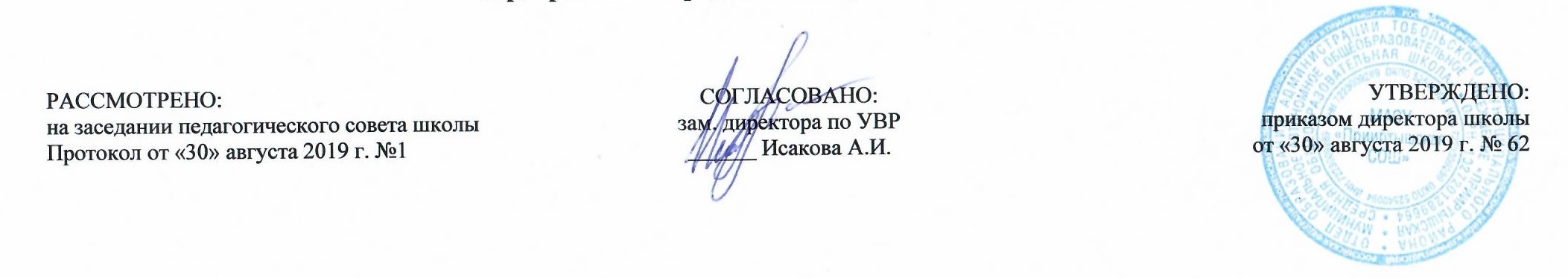 РАБОЧАЯ ПРОГРАММАпо английскому языку для 11 классана 2019-2020 учебный годПланирование составлено в соответствииФК ГОС СОО 	Составитель программы: Беломоина Ольга Анатольевна, учитель  английского языкас. Верхние Аремзяны2019 годПояснительная запискаРабочая программа по английскому языку  для обучающихся 11 класса составлена в соответствии с примерной программой по английскому языку  для  11  класса под редакцией Кузовлева В.П., Лапы Н.М., Перегудовой Е.Ш., М: «Просвещение», 2011, к предметной линии учебников по английскому языку для 11  класса под редакцией Кузовлева В.П., Лапы Н.М., Перегудовой Е.Ш., М: «Просвещение», 2012 г.На изучение предмета «Английский язык» в 11 классе в учебном плане филиала МАОУ «Прииртышская СОШ» – «Верхнеаремзянская СОШ им. Д.И. Менделеева»  отводится 3 часа в неделю, 102 часа в год. Планируемые результаты освоения учебного предмета «Английский язык»В результате изучения иностранного языка ученик должен:знать/понимать:- основные значения изученных лексических единиц (слов, словосочетаний); основные способы словообразования (аффиксация, словосложение, конверсия);- особенности структуры простых и сложных предложений изучаемого иностранного языка; интонацию различных коммуникативных типов предложения;- признаки изученных грамматических явлений (видо-временных форм глаголов, модальных глаголов и их эквивалентов, артиклей, существительных, степеней сравнения прилагательных и наречий, местоимений, числительных, предлогов);- основные нормы речевого этикета (реплики-клише, наиболее распространенная оценочная лексика), принятые в стране изучаемого языка;- роль владения иностранными языками в современном мире; особенности образа жизни, быта, культуры стран изучаемого языка (всемирно известные достопримечательности, выдающиеся люди и их вклад в мировую культуру), сходство и различия в традициях своей страны и стран изучаемого языка;уметь:Говорение:- начинать, вести/поддерживать и заканчивать беседу в стандартных ситуациях общения, соблюдая нормы речевого этикета, при необходимости переспрашивая, уточняя;- расспрашивать собеседника и отвечать на его вопросы, высказывая свое мнение, просьбу,отвечать на предложение собеседника согласием/отказом, опираясь на изученную тематику и усвоенный лексико-грамматический материал;- рассказывать о себе, своей семье, друзьях, своих интересах и планах на будущее, сообщать краткие сведения о своем городе/селе, своей стране и стране изучаемого языка;- делать краткие сообщения, описывать события/явления (в рамках изученных тем), передавать основное содержание, основную мысль прочитанного или услышанного, выражать свое отношение к прочитанному/услышанному, давать краткую характеристику персонажей;- использовать перифраз, синонимичные средства в процессе устного общения;Аудирование:- понимать основное содержание коротких, несложных аутентичных прагматических текстов (прогноз погоды, программы теле-/радиопередач, объявления на вокзале/в аэропорту) и выделять значимую информацию;- понимать основное содержание несложных аутентичных текстов, относящихся к разным коммуникативным типам речи (сообщение/рассказ); уметь определять тему текста, выделять главные факты, опуская второстепенные;- использовать переспрос, просьбу повторить;Чтение:- ориентироваться в иноязычном тексте; прогнозировать его содержание по заголовку;- читать аутентичные тексты разных жанров с пониманием основного содержания (определять тему, основную мысль; выделять главные факты, опуская второстепенные; устанавливать логическую последовательность основных фактов текста);- читать несложные аутентичные тексты разных стилей с полным и точным пониманием, используя различные приемы смысловой переработки текста (языковую догадку, анализ, выборочный перевод), оценивать полученную информацию, выражать свое мнение;- читать текст с выборочным пониманием нужной или интересующей информации;Письменная речь:- заполнять анкеты и формуляры;- писать поздравления, личные письма с опорой на образец: расспрашивать адресата о его жизни и делах, сообщать то же о себе, выражать благодарность, просьбу, употребляя формулы речевого этикета, принятые в странах изучаемого языка;использовать приобретенные знания и умения в практической деятельности и повседневной жизни для:- социальной адаптации; достижения взаимопонимания в процессе устного и письменного общения с носителями иностранного языка, установления в доступных пределах межличностных и межкультурных контактов;- создания целостной картины полиязычного, поликультурного мира, осознания места и роли родного языка и изучаемого иностранного языка в этом мире;- приобщения к ценностям мировой культуры через иноязычные источники информации (в том числе мультимедийные), через участие в школьных обменах, туристических поездках, молодежных форумах;- ознакомления представителей других стран с культурой своего народа; осознания себя гражданином своей страны и мира.Нормы оценивания результатов освоения учебного предмета «Английский язык»Чтение с пониманием основного содержания прочитанного (ознакомительное)Оценка «5» ставится учащемуся, если он понял основное содержание оригинального текста, может выделить основную мысль, определить основные факты, умеет догадываться о значении незнакомых слов из контекста, либо по словообразовательным элементам, либо по сходству с родным языком. Скорость чтения иноязычного текста может быть несколько замедленной по сравнению с той, с которой ученик читает на родном языке. Заметим, что скорость чтения на родном языке у учащихся разная.Оценка «4» ставится ученику, если он понял основное содержание оригинального текста, может выделить основную мысль, определить отдельные факты. Однако у него недостаточно развита языковая догадка, и он затрудняется в понимании некоторых незнакомых слов, он вынужден чаще обращаться к словарю, а темп чтения более замедленен.        Оценка «3» ставится школьнику, который не совсем точно понял основное содержание прочитанного, умеет выделить в тексте только небольшое количество фактов, совсем не развита языковая догадка.Оценка «2» выставляется ученику в том случае, если он не понял текст или понял содержание текста неправильно, не ориентируется в тексте при поиске определенных фактов, не умеет семантизировать( понимать значение)незнакомую лексику.Чтение с полным пониманием содержания (изучающее)Оценка «5» ставится ученику, когда он полностью понял несложный оригинальный текст (публицистический, научно-популярный; инструкцию или отрывок из туристического проспекта). Он использовал при этом все известные приемы, направленные на понимание прочитанного (смысловую догадку, анализ).Оценка «4» выставляется учащемуся, если он полностью понял текст, но многократно обращался к словарю.Оценка «3» ставится, если ученик понял текст не полностью, не владеет приемами его смысловой переработки.Оценка «2» ставится в том случае, когда текст учеником не понят. Он с трудом может найти незнакомые слова в словаре.Чтение с нахождением интересующей или нужной информации (просмотровое)Оценка «5» ставится ученику, если он может достаточно быстро просмотреть несложный оригинальный текст (типа расписания поездов, меню, программы телепередач) или несколько небольших текстов и выбрать правильно запрашиваемую информацию.Оценка «4» ставится ученику при достаточно быстром просмотре текста, но при этом он находит только примерно 2/3 заданной информации.Оценка «3» выставляется, если ученик находит в данном тексте (или данных текстах) примерно 2/3 заданной информации.Оценка «2» выставляется в том случае, если ученик практически не ориентируется в тексте.Понимание речи на слухОсновной речевой задачей при понимании звучащих текстов на слух является извлечение основной или заданной ученику информации.Оценка «5» ставится ученику, который понял основные факты, сумел выделить отдельную, значимую для себя информацию (например, из прогноза погоды, объявления, программы радио и телепередач), догадался о значении части незнакомых слов по контексту, сумел использовать информацию для решения поставленной задачи (например, найти ту или иную радиопередачу).Оценка «4» ставится ученику, который понял не все основные факты. При решении коммуникативной задачи он использовал только 2/3 информации.Оценка «3» свидетельствует, что ученик понял только 50 % текста. Отдельные факты понял неправильно. Не сумел полностью решить поставленную перед ним коммуникативную задачу.Оценка «2» ставится, если ученик понял менее 50 % текста и выделил из него менее половины основных фактов. Он не смог решить поставленную перед ним речевую задачу.ГоворениеГоворение в реальной жизни выступает в двух формах общения: в виде связных высказываний типа описания или рассказа и в виде участия в беседе с партнером.Выдвижение овладения общением в качестве практической задачи требует поэтому, чтобы учащийся выявил свою способность, как в продуцировании связных высказываний, так и в умелом участии в беседе с партнером. При оценивании связных высказываний или участия в беседе учащихся многие учителя обращают основное внимание на ошибки лексического, грамматического характера и выставляют отметки, исходя только исключительно из количества ошибок. Подобный подход вряд ли можно назвать правильным.Во-первых, важными показателями рассказа или описания являются соответствия темы, полнота изложения, разнообразие языковых средств, а в ходе беседы — понимание партнера, правильное реагирование на реплики партнера, разнообразие своих реплик. Только при соблюдении этих условий речевой деятельности можно говорить о реальном общении. Поэтому все эти моменты должны учитываться, прежде всего, при оценке речевых произведений школьников.Во-вторых, ошибки бывают разными. Одни из них нарушают общение, т. е. ведут к непониманию. Другие же, хотя и свидетельствуют о нарушениях нормы, но не нарушают понимания. Последние можно рассматривать как оговорки.В связи с этим основными критериями оценки умений говоренияследует считать:-соответствие теме,-достаточный объем высказывания,- разнообразие языковых средств и т. п.,а ошибки целесообразно рассматривать как дополнительный критерий.Высказывание в форме рассказа, описанияОценка «5» ставится ученику, если он в целом справился с поставленными речевыми задачами. Его высказывание было связным и логически последовательным. Диапазон используемых языковых средств достаточно широк. Языковые средства были правильно употреблены, практически отсутствовали ошибки, нарушающие коммуникацию, или они были незначительны. Объем высказывания соответствовал тому, что задано программой на данном году обучения. Наблюдалась легкость речи и достаточно правильное произношение. Речь ученика была эмоционально окрашена, в ней имели место не только передача отдельных фактов (отдельной информации), но и элементы их оценки, выражения собственного мнения.Оценка «4» выставляется учащемуся, если он в целом справился с поставленными речевыми задачами. Его высказывание было связанным и последовательным. Использовался довольно большой объем языковых средств, которые были употреблены правильно. Однако были сделаны отдельные ошибки, нарушающие коммуникацию. Темп речи был несколько замедлен. Отмечалось произношение, страдающее сильным влиянием родного языка. Речь была недостаточно эмоционально окрашена. Элементы оценки имели место, но в большей степени высказывание содержало информацию и отражало конкретные факты.Оценка «3» ставится ученику, если он сумел в основном решить поставленную речевую задачу, но диапазон языковых средств был ограничен, объем высказывания не достигал нормы. Ученик допускал языковые ошибки. В некоторых местах нарушалась последовательность высказывания. Практически отсутствовали элементы оценки и выражения собственного мнения. Речь не была эмоционально окрашенной. Темп речи был замедленным.Оценка «2» ставится ученику, если он только частично справился с решением коммуникативной задачи. Высказывание было небольшим по объему (не соответствовало требованиям программы). Наблюдалась узость вокабуляра. Отсутствовали элементы собственной оценки. Учащийся допускал большое количество ошибок, как языковых, так и фонетических. Многие ошибки нарушали общение, в результате чего возникало непонимание между речевыми партнерами.Участие в беседеПри оценивании этого вида говорения важнейшим критерием также, как и при оценивании связных высказываний является речевое качество и умение справиться с речевой задачей, т. е. понять партнера и реагировать правильно на его реплики, умение поддержать беседу на определенную тему. Диапазон используемых языковых средств, в данном случае, предоставляется учащемуся.Оценка «5» ставится ученику, который сумел решить речевую задачу, правильно употребив при этом языковые средства. В ходе диалога умело использовал реплики, в речи отсутствовали ошибки, нарушающие коммуникацию.Оценка «4» ставится учащемуся, который решил речевую задачу, но произносимые в ходе диалога реплики были несколько сбивчивыми. В речи были паузы, связанные с поиском средств выражения нужного значения. Практически отсутствовали ошибки, нарушающие коммуникацию.Оценка «3» выставляется ученику, если он решил речевую задачу не полностью. Некоторые реплики партнера вызывали у него затруднения. Наблюдались паузы, мешающие речевому общению.Оценка «2» выставляется, если учащийся не справился с решением речевой задачи. Затруднялся ответить на побуждающие к говорению реплики партнера. Коммуникация не состоялась.Оценивание письменной речи учащихсяОценка «5»: Коммуникативная задача решена, соблюдены основные правила оформления текста, очень незначительное количество орфографических и лексико-грамматических погрешностей. Логичное и последовательное изложение материала с делением текста на абзацы. Правильное использование различных средств передачи логической связи между отдельными частями текста. Учащийся показал знание большого запаса лексики и успешно использовал ее с учетом норм иностранного языка. Практически нет ошибок. Соблюдается правильный порядок слов. При использовании более сложных конструкций допустимо небольшое количество ошибок, которые не нарушают понимание текста. Почти нет орфографических ошибок. Соблюдается деление текста на предложения. Имеющиеся неточности не мешают пониманию текста.Оценка «4»: Коммуникативная задача решена, но лексико-грамматические погрешности, в том числе выходящих за базовый уровень, препятствуют пониманию. Мысли изложены в основном логично. Допустимы отдельные недостатки при делении текста на абзацы и при использовании средств передачи логической связи между отдельными частями текста или в формате письма. Учащийся использовал достаточный объем лексики, допуская отдельные неточности в употреблении слов или ограниченный запас слов, но эффективно и правильно, с учетом норм иностранного языка. В работе имеется ряд грамматических ошибок, не препятствующих пониманию текста. Допустимо несколько орфографических ошибок, которые не затрудняют понимание текста.Оценка «3»: Коммуникативная задача решена, но языковые погрешности, в том числе при применении языковых средств, составляющих базовый уровень, препятствуют пониманию текста. Мысли не всегда изложены логично. Деление текста на абзацы недостаточно последовательно или вообще отсутствует. Ошибки в использовании средств передачи логической связи между отдельными частями текста. Много ошибок в формате письма. Учащийся использовал ограниченный запас слов, не всегда соблюдая нормы иностранного языка. В работе либо часто встречаются грамматические ошибки элементарного уровня, либо ошибки немногочисленны, но так серьезны, что затрудняют понимание текста. Имеются многие ошибки, орфографические и пунктуационные, некоторые из них могут приводить к непониманию текста.Оценка «2»: Коммуникативная задача не решена. Отсутствует логика в построении высказывания. Не используются средства передачи логической связи между частями текста. Формат письма не соблюдается. Учащийся не смог правильно использовать свой лексический запас для выражения своих мыслей или не обладает необходимым запасом слов. Грамматические правила не соблюдаются. Правила орфографии и пунктуации не соблюдаются.1. За письменные работы (контрольные работы, самостоятельные работы, словарные диктанты) оценка вычисляется исходя из процента правильных ответов:2. Творческие письменные работы (письма, разные виды сочинений) оцениваются по пяти критериям:а) Содержание (соблюдение объема работы, соответствие теме, отражены ли все указанные в задании аспекты, стилевое оформление речи соответствует типу задания, аргументация на соответствующем уровне, соблюдение норм вежливости).При неудовлетворительной оценке за содержание остальные критерии не оцениваются, и работа получает неудовлетворительную оценку;б) Организация работы (логичность высказывания, использование средств логической связи на соответствующем уровне, соблюдение формата высказывания и деление текста на абзацы);в) Лексика (словарный запас соответствует поставленной задаче и требованиям данного года обучения языку);г) Грамматика (использование разнообразных грамматических конструкций в соответствии с поставленной задачей и требованиям данного года обучения языку);д) Орфография и пунктуация (отсутствие орфографических ошибок, соблюдение главных правил пунктуации: предложения начинаются с заглавной буквы, в конце предложения стоит точка, вопросительный или восклицательный знак, а также соблюдение основных правил расстановки запятых).Содержание учебного предмета «Английский язык»Система социальной защиты населения (21 часа)Социально-бытовая сфера. Социальное обеспечение, медицинские услуги в Великобритании, США и России, здоровье и забота о нем.  Что помогает нам наслаждаться жизнью? (27 часов)Кинематограф, история кино, афиши и рецензии на фильмы, жанры кино, преимущества кино перед книгами. Театр, история театра, жанры театра, сравнение театра и кино.Изобретения, которые потрясли мир (27 часов)Научно-технический прогресс, современные изобретения в нашей жизни, инструкции к приборам, история изобретения некоторых предметов, организация домашнего хозяйства, плюсы и минусы использования высоких технологий в нашей жизни. Речевые уменияПредметное содержание речиОбщение со сверстниками в ситуациях социально-бытовой, учебно-трудовой и социально-культурной сфер в рамках следующей примерной тематики:1. Мои друзья и я. Взаимоотношения в семье, с друзьями. Внешность. Досуг и увлечения (спорт, музыка, чтение, посещение дискотеки, кафе, клуба). Молодежная мода. Карманные деньги. Покупки. Переписка.2. Школьное образование. Изучаемые предметы, отношение к ним. Каникулы. Международные школьные обмены. Проблемы выбора профессии и роль иностранного языка.3. Родная страна и страна/страны изучаемого языка. Их географическое положение, климат, население, города и села, достопримечательности. Выдающиеся люди, их вклад в науку и мировую культуру. Технический прогресс. Средства массовой информации.4. Природа и проблемы экологии. Глобальные проблемы современности. Здоровый образ жизни.Виды речевой деятельностиГоворениеДиалогическая речь:диалог этикетного характера - начинать, поддерживать и заканчивать разговор; поздравлять, выражать пожелания и реагировать на них; выражать благодарность; вежливо переспрашивать, отказываться, соглашаться;диалог-расспрос - запрашивать и сообщать фактическую информацию (кто? что? как? где? куда? когда? с кем? почему?), переходя с позиции спрашивающего на позицию отвечающего; целенаправленно расспрашивать, "брать интервью";Диалог - побуждение к действию - обращаться с просьбой и выражать готовность/отказ ее выполнить; давать совет и принимать/не принимать его; приглашать к действию/взаимодействию и соглашаться/не соглашаться принять в нем участие; делать предложение и выражать согласие/несогласие принять его, объяснять причину;Диалог - обмен мнениями - выражать точку зрения и соглашаться/не соглашаться с ней; высказывать одобрение/неодобрение; выражать сомнение, эмоциональную оценку обсуждаемых событий (радость/огорчение, желание/нежелание), эмоциональную поддержку партнера, в том числе с помощью комплиментов.Комбинирование указанных видов диалога для решения более сложных коммуникативных задач.Монологическая речь:- кратко высказываться о фактах и событиях, используя такие коммуникативные типы речи, как описание/характеристика, повествование/сообщение, эмоциональные и оценочные суждения;- передавать содержание, основную мысль прочитанного с опорой на текст;- делать сообщение по прочитанному/услышанному тексту;- выражать и аргументировать свое отношение к прочитанному.АудированиеВосприятие на слух и понимание несложных текстов с разной глубиной и точностью проникновения в их содержание (с полным пониманием, с пониманием основного содержания, с выборочным пониманием) в зависимости от коммуникативной задачи и стиля текста.Формирование умений:- выделять основную информацию в воспринимаемом на слух тексте и прогнозировать его содержание;- выбирать главные факты, опуская второстепенные;- выборочно понимать необходимую информацию прагматических текстов с опорой на языковую догадку, контекст;- игнорировать неизвестный языковой материал, несущественный для понимания.ЧтениеЧтение и понимание текстов с различной глубиной и точностью проникновения в их содержание (в зависимости от вида чтения):- с пониманием основного содержания (ознакомительное чтение);- с полным пониманием содержания (изучающее чтение);- с выборочным пониманием нужной или интересующей информации (просмотровое/поисковое чтение).Использование словаря независимо от вида чтения.Чтение с пониманием основного содержания аутентичных текстов на материалах, отражающих особенности быта, жизни, культуры стран изучаемого языка.Формирование умений:- определять тему, содержание текста по заголовку;- выделять основную мысль;- выбирать главные факты из текста, опуская второстепенные;- устанавливать логическую последовательность основных фактов текста.Чтение с полным пониманием содержания несложных аутентичных адаптированных текстов разных жанров.Формирование умений:- полно и точно понимать содержание текста на основе его информационной переработки (раскрытие значения незнакомых слов, грамматический анализ, составление плана);- оценивать полученную информацию, выражать свое мнение;- комментировать/объяснять те или иные факты, описанные в тексте.Чтение с выборочным пониманием нужной или интересующей информации - умение просмотреть текст (статью или несколько статей из газеты, журнала) и выбрать информацию, которая необходима или представляет интерес для учащихся.Письменная речьРазвитие умений:- делать выписки из текста;- писать короткие поздравления (с днем рождения, другим праздником), выражать пожелания;- заполнять формуляр (указывать имя, фамилию, пол, возраст, гражданство, адрес);- писать личное письмо по образцу/без опоры на образец (расспрашивать адресата о его жизни, делах, сообщать то же о себе, выражать благодарность, просьбу), используя материал тем, усвоенных в устной речи, употребляя формулы речевого этикета, принятые в стране изучаемого языка.Языковые знания и навыкиОрфографияПравила чтения и орфографии и навыки их применения на основе изучаемого лексико-грамматического материала.Произносительная сторона речиНавыки адекватного произношения и различения на слух всех звуков изучаемого иностранного языка, соблюдения ударения и интонации в словах и фразах, ритмико-интонационные навыки произношения различных типов предложений, выражение чувств и эмоций с помощью эмфатической интонации.Лексическая сторона речиНавыки распознавания и употребления в речи лексических единиц, обслуживающих ситуации в рамках тематики основной школы, наиболее распространенных устойчивых словосочетаний, оценочной лексики, реплик-клише речевого этикета, характерных для культуры стран изучаемого языка; основные способы словообразования: аффиксации, словосложения, конверсии.Грамматическая сторона речиПризнаки нераспространенных и распространенных простых предложений, безличных предложений, сложносочиненных и сложноподчиненных предложений, использования прямого и обратного порядка слов. Навыки распознавания и употребления в речи.Признаки глаголов в наиболее употребительных временных формах действительного и страдательного залогов, модальных глаголов и их эквивалентов, существительных в различных падежах, артиклей, относительных, неопределенных/неопределенно-личных местоимений, прилагательных, наречий, степеней сравнения прилагательных и наречий, предлогов, количественных и порядковых числительных. Навыки их распознавания и употребления в речи.Социокультурные знания и уменияОсуществление межличностного и межкультурного общения с применением знаний о национально-культурных особенностях своей страны и страны/стран изучаемого языка, полученных на уроках иностранного языка и в процессе изучения других предметов.Знание:- значения изучаемого иностранного языка в современном мире;- наиболее употребительной фоновой лексики, реалий;- современного социокультурного портрета стран, говорящих на изучаемом языке;- культурного наследия стран изучаемого языка.Овладение умениями:- представлять родную культуру на иностранном языке;- находить сходство и различие в традициях своей страны и страны/стран изучаемого языка;- оказывать помощь зарубежным гостям в ситуациях повседневного общения.Компенсаторные уменияРазвитие умений выходить из положения при дефиците языковых средств, а именно: использовать при говорении переспрос, перифраз, синонимичные средства, мимику, жесты; при чтении и аудировании - языковую догадку, прогнозирование содержания.Учебно-познавательные уменияОвладение специальными учебными умениями:- осуществлять информационную переработку иноязычных текстов;- пользоваться словарями и справочниками, в том числе электронными;- участвовать в проектной деятельности, в том числе межпредметного характера, требующей использования иноязычных источников информации.Тематическое планированиеВиды работОценка «3»Оценка «4»Оценка «5»Контрольные работыОт 50% до 69%От 70% до 90%От 91% до 100%Самостоятельные работы,словарные диктанты От 60% до 74%От 75% до 94%От 95% до 100%№РазделКоличество часов всегоКоличество часов всегоТемы Количество часов, отводимых на освоение темыПрактическая часть программы№РазделПримернаяпрограммаРабочая программаТемы Количество часов, отводимых на освоение темыПрактическая часть программы1Система социальной защиты населения  29 29 Система социальной защиты. Работа с текстом. Совершенствование умений диалогической и монологической речи1Работа с учебником, развитие навыков изучающего чтения, диалога -  обмен информацией личного характера, навыков аудирования с выборочным извлечением заданной информации. Совершенствование навыков изучающего чтения – комиксов с использованием активного грамматического материала; текст-письмо личного характера, составления предложений по заданной теме с использованием слов и выражений – маркеров разных грамматических времен1Система социальной защиты населения  29 29 Введение новой лексики1Работа с учебником, развитие навыков изучающего чтения, диалога -  обмен информацией личного характера, навыков аудирования с выборочным извлечением заданной информации. Совершенствование навыков изучающего чтения – комиксов с использованием активного грамматического материала; текст-письмо личного характера, составления предложений по заданной теме с использованием слов и выражений – маркеров разных грамматических времен1Система социальной защиты населения  29 29 Субстантивированное прилагательное.1Работа с учебником, развитие навыков изучающего чтения, диалога -  обмен информацией личного характера, навыков аудирования с выборочным извлечением заданной информации. Совершенствование навыков изучающего чтения – комиксов с использованием активного грамматического материала; текст-письмо личного характера, составления предложений по заданной теме с использованием слов и выражений – маркеров разных грамматических времен1Система социальной защиты населения  29 29 Настоящее простое время.Входная контрольная работа 2Работа с учебником, развитие навыков изучающего чтения, диалога -  обмен информацией личного характера, навыков аудирования с выборочным извлечением заданной информации. Совершенствование навыков изучающего чтения – комиксов с использованием активного грамматического материала; текст-письмо личного характера, составления предложений по заданной теме с использованием слов и выражений – маркеров разных грамматических времен1Система социальной защиты населения  29 29 Работа над ошибками1Работа с учебником, развитие навыков изучающего чтения, диалога -  обмен информацией личного характера, навыков аудирования с выборочным извлечением заданной информации. Совершенствование навыков изучающего чтения – комиксов с использованием активного грамматического материала; текст-письмо личного характера, составления предложений по заданной теме с использованием слов и выражений – маркеров разных грамматических времен1Система социальной защиты населения  29 29 Прошедшее простое время.1Работа с учебником, развитие навыков изучающего чтения, диалога -  обмен информацией личного характера, навыков аудирования с выборочным извлечением заданной информации. Совершенствование навыков изучающего чтения – комиксов с использованием активного грамматического материала; текст-письмо личного характера, составления предложений по заданной теме с использованием слов и выражений – маркеров разных грамматических времен1Система социальной защиты населения  29 29 Работа над текстом. Дневник Эдриана Мола1Работа с учебником, развитие навыков изучающего чтения, диалога -  обмен информацией личного характера, навыков аудирования с выборочным извлечением заданной информации. Совершенствование навыков изучающего чтения – комиксов с использованием активного грамматического материала; текст-письмо личного характера, составления предложений по заданной теме с использованием слов и выражений – маркеров разных грамматических времен1Система социальной защиты населения  29 29 Причастие I1Работа с учебником, развитие навыков изучающего чтения, диалога -  обмен информацией личного характера, навыков аудирования с выборочным извлечением заданной информации. Совершенствование навыков изучающего чтения – комиксов с использованием активного грамматического материала; текст-письмо личного характера, составления предложений по заданной теме с использованием слов и выражений – маркеров разных грамматических времен1Система социальной защиты населения  29 29 Должны ли мы  платить за медицинское обслуживание. Совершенствование умений монологической речи1Работа с учебником, развитие навыков изучающего чтения, диалога -  обмен информацией личного характера, навыков аудирования с выборочным извлечением заданной информации. Совершенствование навыков изучающего чтения – комиксов с использованием активного грамматического материала; текст-письмо личного характера, составления предложений по заданной теме с использованием слов и выражений – маркеров разных грамматических времен1Система социальной защиты населения  29 29 Придаточные предложения с союзами и предлогами.1Работа с учебником, развитие навыков изучающего чтения, диалога -  обмен информацией личного характера, навыков аудирования с выборочным извлечением заданной информации. Совершенствование навыков изучающего чтения – комиксов с использованием активного грамматического материала; текст-письмо личного характера, составления предложений по заданной теме с использованием слов и выражений – маркеров разных грамматических времен1Система социальной защиты населения  29 29 Медицинское обслуживание в США. Развитие умений ознакомительного чтения1Работа с учебником, развитие навыков изучающего чтения, диалога -  обмен информацией личного характера, навыков аудирования с выборочным извлечением заданной информации. Совершенствование навыков изучающего чтения – комиксов с использованием активного грамматического материала; текст-письмо личного характера, составления предложений по заданной теме с использованием слов и выражений – маркеров разных грамматических времен1Система социальной защиты населения  29 29 Придаточные предложения в англ. яз.1Работа с учебником, развитие навыков изучающего чтения, диалога -  обмен информацией личного характера, навыков аудирования с выборочным извлечением заданной информации. Совершенствование навыков изучающего чтения – комиксов с использованием активного грамматического материала; текст-письмо личного характера, составления предложений по заданной теме с использованием слов и выражений – маркеров разных грамматических времен1Система социальной защиты населения  29 29 Закрепление грамматики1Работа с учебником, развитие навыков изучающего чтения, диалога -  обмен информацией личного характера, навыков аудирования с выборочным извлечением заданной информации. Совершенствование навыков изучающего чтения – комиксов с использованием активного грамматического материала; текст-письмо личного характера, составления предложений по заданной теме с использованием слов и выражений – маркеров разных грамматических времен1Система социальной защиты населения  29 29 Как живут пожилые люди. Развитие умений изучающего чтения1Работа с учебником, развитие навыков изучающего чтения, диалога -  обмен информацией личного характера, навыков аудирования с выборочным извлечением заданной информации. Совершенствование навыков изучающего чтения – комиксов с использованием активного грамматического материала; текст-письмо личного характера, составления предложений по заданной теме с использованием слов и выражений – маркеров разных грамматических времен1Система социальной защиты населения  29 29 Выплаты и льготы пожилых людей 1Работа с учебником, развитие навыков изучающего чтения, диалога -  обмен информацией личного характера, навыков аудирования с выборочным извлечением заданной информации. Совершенствование навыков изучающего чтения – комиксов с использованием активного грамматического материала; текст-письмо личного характера, составления предложений по заданной теме с использованием слов и выражений – маркеров разных грамматических времен1Система социальной защиты населения  29 29 Косвенные вопросы1Работа с учебником, развитие навыков изучающего чтения, диалога -  обмен информацией личного характера, навыков аудирования с выборочным извлечением заданной информации. Совершенствование навыков изучающего чтения – комиксов с использованием активного грамматического материала; текст-письмо личного характера, составления предложений по заданной теме с использованием слов и выражений – маркеров разных грамматических времен1Система социальной защиты населения  29 29 Где живет твоя бабушка? Совершенствование умений монологической и диалогической речи2Работа с учебником, развитие навыков изучающего чтения, диалога -  обмен информацией личного характера, навыков аудирования с выборочным извлечением заданной информации. Совершенствование навыков изучающего чтения – комиксов с использованием активного грамматического материала; текст-письмо личного характера, составления предложений по заданной теме с использованием слов и выражений – маркеров разных грамматических времен1Система социальной защиты населения  29 29 Инфинитив.1Работа с учебником, развитие навыков изучающего чтения, диалога -  обмен информацией личного характера, навыков аудирования с выборочным извлечением заданной информации. Совершенствование навыков изучающего чтения – комиксов с использованием активного грамматического материала; текст-письмо личного характера, составления предложений по заданной теме с использованием слов и выражений – маркеров разных грамматических времен1Система социальной защиты населения  29 29 Прилагательные в англ. яз.1Работа с учебником, развитие навыков изучающего чтения, диалога -  обмен информацией личного характера, навыков аудирования с выборочным извлечением заданной информации. Совершенствование навыков изучающего чтения – комиксов с использованием активного грамматического материала; текст-письмо личного характера, составления предложений по заданной теме с использованием слов и выражений – маркеров разных грамматических времен1Система социальной защиты населения  29 29 Кто получает выгоду от социальных выплат? Совершенствование умений монологической и диалогической речи2Работа с учебником, развитие навыков изучающего чтения, диалога -  обмен информацией личного характера, навыков аудирования с выборочным извлечением заданной информации. Совершенствование навыков изучающего чтения – комиксов с использованием активного грамматического материала; текст-письмо личного характера, составления предложений по заданной теме с использованием слов и выражений – маркеров разных грамматических времен1Система социальной защиты населения  29 29 Дискуссия на тему Социальная защита человека1Работа с учебником, развитие навыков изучающего чтения, диалога -  обмен информацией личного характера, навыков аудирования с выборочным извлечением заданной информации. Совершенствование навыков изучающего чтения – комиксов с использованием активного грамматического материала; текст-письмо личного характера, составления предложений по заданной теме с использованием слов и выражений – маркеров разных грамматических времен1Система социальной защиты населения  29 29 Проект Идеальное социальное государство.2Работа с учебником, развитие навыков изучающего чтения, диалога -  обмен информацией личного характера, навыков аудирования с выборочным извлечением заданной информации. Совершенствование навыков изучающего чтения – комиксов с использованием активного грамматического материала; текст-письмо личного характера, составления предложений по заданной теме с использованием слов и выражений – маркеров разных грамматических времен1Система социальной защиты населения  29 29 Повторение изученного материала по теме Система социальной защиты населения 1Работа с учебником, развитие навыков изучающего чтения, диалога -  обмен информацией личного характера, навыков аудирования с выборочным извлечением заданной информации. Совершенствование навыков изучающего чтения – комиксов с использованием активного грамматического материала; текст-письмо личного характера, составления предложений по заданной теме с использованием слов и выражений – маркеров разных грамматических времен1Система социальной защиты населения  29 29 Словарный диктант по теме Система соцзащиты населения1Работа с учебником, развитие навыков изучающего чтения, диалога -  обмен информацией личного характера, навыков аудирования с выборочным извлечением заданной информации. Совершенствование навыков изучающего чтения – комиксов с использованием активного грамматического материала; текст-письмо личного характера, составления предложений по заданной теме с использованием слов и выражений – маркеров разных грамматических времен1Система социальной защиты населения  29 29 Самостоятельная работа по теме Система социальной защиты населения1Работа с учебником, развитие навыков изучающего чтения, диалога -  обмен информацией личного характера, навыков аудирования с выборочным извлечением заданной информации. Совершенствование навыков изучающего чтения – комиксов с использованием активного грамматического материала; текст-письмо личного характера, составления предложений по заданной теме с использованием слов и выражений – маркеров разных грамматических времен2Что помогает нам наслаждаться жизнью?39 39Что ты знаешь о кинематографе? Совершенствование умений монологической речи2Изучающее чтение, аудиосопровождение текста и заданий Аудирование с выборочным извлечением заданной информации, Тематические микродиалоги по заданной ситуации и образцу, предложения по заданной теме с использованием слов и выражений – маркеров разных грамматических времен, прогнозирование содержания текста по заголовку и иллюстрациям, высказывания на основе прочитанного с переносом на личный опыт.2Что помогает нам наслаждаться жизнью?39 39Специальные вопросы.1Изучающее чтение, аудиосопровождение текста и заданий Аудирование с выборочным извлечением заданной информации, Тематические микродиалоги по заданной ситуации и образцу, предложения по заданной теме с использованием слов и выражений – маркеров разных грамматических времен, прогнозирование содержания текста по заголовку и иллюстрациям, высказывания на основе прочитанного с переносом на личный опыт.2Что помогает нам наслаждаться жизнью?39 39Разделительные вопросы1Изучающее чтение, аудиосопровождение текста и заданий Аудирование с выборочным извлечением заданной информации, Тематические микродиалоги по заданной ситуации и образцу, предложения по заданной теме с использованием слов и выражений – маркеров разных грамматических времен, прогнозирование содержания текста по заголовку и иллюстрациям, высказывания на основе прочитанного с переносом на личный опыт.2Что помогает нам наслаждаться жизнью?39 39Общие вопросы.1Изучающее чтение, аудиосопровождение текста и заданий Аудирование с выборочным извлечением заданной информации, Тематические микродиалоги по заданной ситуации и образцу, предложения по заданной теме с использованием слов и выражений – маркеров разных грамматических времен, прогнозирование содержания текста по заголовку и иллюстрациям, высказывания на основе прочитанного с переносом на личный опыт.2Что помогает нам наслаждаться жизнью?39 39Альтернативные вопросы1Изучающее чтение, аудиосопровождение текста и заданий Аудирование с выборочным извлечением заданной информации, Тематические микродиалоги по заданной ситуации и образцу, предложения по заданной теме с использованием слов и выражений – маркеров разных грамматических времен, прогнозирование содержания текста по заголовку и иллюстрациям, высказывания на основе прочитанного с переносом на личный опыт.2Что помогает нам наслаждаться жизнью?39 39Союзы who|which1Изучающее чтение, аудиосопровождение текста и заданий Аудирование с выборочным извлечением заданной информации, Тематические микродиалоги по заданной ситуации и образцу, предложения по заданной теме с использованием слов и выражений – маркеров разных грамматических времен, прогнозирование содержания текста по заголовку и иллюстрациям, высказывания на основе прочитанного с переносом на личный опыт.2Что помогает нам наслаждаться жизнью?39 39История российского кинематографа1Изучающее чтение, аудиосопровождение текста и заданий Аудирование с выборочным извлечением заданной информации, Тематические микродиалоги по заданной ситуации и образцу, предложения по заданной теме с использованием слов и выражений – маркеров разных грамматических времен, прогнозирование содержания текста по заголовку и иллюстрациям, высказывания на основе прочитанного с переносом на личный опыт.2Что помогает нам наслаждаться жизнью?39 39Наречия меры и степени с прилагательными.1Изучающее чтение, аудиосопровождение текста и заданий Аудирование с выборочным извлечением заданной информации, Тематические микродиалоги по заданной ситуации и образцу, предложения по заданной теме с использованием слов и выражений – маркеров разных грамматических времен, прогнозирование содержания текста по заголовку и иллюстрациям, высказывания на основе прочитанного с переносом на личный опыт.2Что помогает нам наслаждаться жизнью?39 39Какая замечательная пьеса!1Изучающее чтение, аудиосопровождение текста и заданий Аудирование с выборочным извлечением заданной информации, Тематические микродиалоги по заданной ситуации и образцу, предложения по заданной теме с использованием слов и выражений – маркеров разных грамматических времен, прогнозирование содержания текста по заголовку и иллюстрациям, высказывания на основе прочитанного с переносом на личный опыт.2Что помогает нам наслаждаться жизнью?39 39Эмфатические предложения.1Изучающее чтение, аудиосопровождение текста и заданий Аудирование с выборочным извлечением заданной информации, Тематические микродиалоги по заданной ситуации и образцу, предложения по заданной теме с использованием слов и выражений – маркеров разных грамматических времен, прогнозирование содержания текста по заголовку и иллюстрациям, высказывания на основе прочитанного с переносом на личный опыт.2Что помогает нам наслаждаться жизнью?39 39Восклицательные предложения.1Изучающее чтение, аудиосопровождение текста и заданий Аудирование с выборочным извлечением заданной информации, Тематические микродиалоги по заданной ситуации и образцу, предложения по заданной теме с использованием слов и выражений – маркеров разных грамматических времен, прогнозирование содержания текста по заголовку и иллюстрациям, высказывания на основе прочитанного с переносом на личный опыт.2Что помогает нам наслаждаться жизнью?39 39Появление первого театра в Англии1Изучающее чтение, аудиосопровождение текста и заданий Аудирование с выборочным извлечением заданной информации, Тематические микродиалоги по заданной ситуации и образцу, предложения по заданной теме с использованием слов и выражений – маркеров разных грамматических времен, прогнозирование содержания текста по заголовку и иллюстрациям, высказывания на основе прочитанного с переносом на личный опыт.2Что помогает нам наслаждаться жизнью?39 39Роли, за которые стоит умереть. Развитие умений изучающего чтения2Изучающее чтение, аудиосопровождение текста и заданий Аудирование с выборочным извлечением заданной информации, Тематические микродиалоги по заданной ситуации и образцу, предложения по заданной теме с использованием слов и выражений – маркеров разных грамматических времен, прогнозирование содержания текста по заголовку и иллюстрациям, высказывания на основе прочитанного с переносом на личный опыт.2Что помогает нам наслаждаться жизнью?39 39Роли, за которые стоит умереть1Изучающее чтение, аудиосопровождение текста и заданий Аудирование с выборочным извлечением заданной информации, Тематические микродиалоги по заданной ситуации и образцу, предложения по заданной теме с использованием слов и выражений – маркеров разных грамматических времен, прогнозирование содержания текста по заголовку и иллюстрациям, высказывания на основе прочитанного с переносом на личный опыт.2Что помогает нам наслаждаться жизнью?39 39На все хорошее всегда найдется лучшее1Изучающее чтение, аудиосопровождение текста и заданий Аудирование с выборочным извлечением заданной информации, Тематические микродиалоги по заданной ситуации и образцу, предложения по заданной теме с использованием слов и выражений – маркеров разных грамматических времен, прогнозирование содержания текста по заголовку и иллюстрациям, высказывания на основе прочитанного с переносом на личный опыт.2Что помогает нам наслаждаться жизнью?39 39Работа с пословицами и поговорками.1Изучающее чтение, аудиосопровождение текста и заданий Аудирование с выборочным извлечением заданной информации, Тематические микродиалоги по заданной ситуации и образцу, предложения по заданной теме с использованием слов и выражений – маркеров разных грамматических времен, прогнозирование содержания текста по заголовку и иллюстрациям, высказывания на основе прочитанного с переносом на личный опыт.2Что помогает нам наслаждаться жизнью?39 39Система возрастных ограничений в кино1Изучающее чтение, аудиосопровождение текста и заданий Аудирование с выборочным извлечением заданной информации, Тематические микродиалоги по заданной ситуации и образцу, предложения по заданной теме с использованием слов и выражений – маркеров разных грамматических времен, прогнозирование содержания текста по заголовку и иллюстрациям, высказывания на основе прочитанного с переносом на личный опыт.2Что помогает нам наслаждаться жизнью?39 39Что ты думаешь насчет?1Изучающее чтение, аудиосопровождение текста и заданий Аудирование с выборочным извлечением заданной информации, Тематические микродиалоги по заданной ситуации и образцу, предложения по заданной теме с использованием слов и выражений – маркеров разных грамматических времен, прогнозирование содержания текста по заголовку и иллюстрациям, высказывания на основе прочитанного с переносом на личный опыт.2Что помогает нам наслаждаться жизнью?39 39Работа со статьей из журнала о фильме Титаник1Изучающее чтение, аудиосопровождение текста и заданий Аудирование с выборочным извлечением заданной информации, Тематические микродиалоги по заданной ситуации и образцу, предложения по заданной теме с использованием слов и выражений – маркеров разных грамматических времен, прогнозирование содержания текста по заголовку и иллюстрациям, высказывания на основе прочитанного с переносом на личный опыт.2Что помогает нам наслаждаться жизнью?39 39Проект Я хочу стать критиком.2Изучающее чтение, аудиосопровождение текста и заданий Аудирование с выборочным извлечением заданной информации, Тематические микродиалоги по заданной ситуации и образцу, предложения по заданной теме с использованием слов и выражений – маркеров разных грамматических времен, прогнозирование содержания текста по заголовку и иллюстрациям, высказывания на основе прочитанного с переносом на личный опыт.2Что помогает нам наслаждаться жизнью?39 39Повторение материала раздела2Изучающее чтение, аудиосопровождение текста и заданий Аудирование с выборочным извлечением заданной информации, Тематические микродиалоги по заданной ситуации и образцу, предложения по заданной теме с использованием слов и выражений – маркеров разных грамматических времен, прогнозирование содержания текста по заголовку и иллюстрациям, высказывания на основе прочитанного с переносом на личный опыт.2Что помогает нам наслаждаться жизнью?39 39Словарный диктант по разделу Как мы развлекаемся?1Изучающее чтение, аудиосопровождение текста и заданий Аудирование с выборочным извлечением заданной информации, Тематические микродиалоги по заданной ситуации и образцу, предложения по заданной теме с использованием слов и выражений – маркеров разных грамматических времен, прогнозирование содержания текста по заголовку и иллюстрациям, высказывания на основе прочитанного с переносом на личный опыт.2Что помогает нам наслаждаться жизнью?39 39Обобщение и систематизация материала за 1 полугодие2Изучающее чтение, аудиосопровождение текста и заданий Аудирование с выборочным извлечением заданной информации, Тематические микродиалоги по заданной ситуации и образцу, предложения по заданной теме с использованием слов и выражений – маркеров разных грамматических времен, прогнозирование содержания текста по заголовку и иллюстрациям, высказывания на основе прочитанного с переносом на личный опыт.2Что помогает нам наслаждаться жизнью?39 39Работа над ошибками1Изучающее чтение, аудиосопровождение текста и заданий Аудирование с выборочным извлечением заданной информации, Тематические микродиалоги по заданной ситуации и образцу, предложения по заданной теме с использованием слов и выражений – маркеров разных грамматических времен, прогнозирование содержания текста по заголовку и иллюстрациям, высказывания на основе прочитанного с переносом на личный опыт.2Что помогает нам наслаждаться жизнью?39 39Повторение материала по теме раздела2Изучающее чтение, аудиосопровождение текста и заданий Аудирование с выборочным извлечением заданной информации, Тематические микродиалоги по заданной ситуации и образцу, предложения по заданной теме с использованием слов и выражений – маркеров разных грамматических времен, прогнозирование содержания текста по заголовку и иллюстрациям, высказывания на основе прочитанного с переносом на личный опыт.2Что помогает нам наслаждаться жизнью?39 39Повторение. Работа с лексикой по теме Кинематограф2Изучающее чтение, аудиосопровождение текста и заданий Аудирование с выборочным извлечением заданной информации, Тематические микродиалоги по заданной ситуации и образцу, предложения по заданной теме с использованием слов и выражений – маркеров разных грамматических времен, прогнозирование содержания текста по заголовку и иллюстрациям, высказывания на основе прочитанного с переносом на личный опыт.2Что помогает нам наслаждаться жизнью?39 39Повторение. Работа с лексикой по теме Театр2Изучающее чтение, аудиосопровождение текста и заданий Аудирование с выборочным извлечением заданной информации, Тематические микродиалоги по заданной ситуации и образцу, предложения по заданной теме с использованием слов и выражений – маркеров разных грамматических времен, прогнозирование содержания текста по заголовку и иллюстрациям, высказывания на основе прочитанного с переносом на личный опыт.2Что помогает нам наслаждаться жизнью?39 39Беседа: Какой фильм тебе нравится и почему?2Изучающее чтение, аудиосопровождение текста и заданий Аудирование с выборочным извлечением заданной информации, Тематические микродиалоги по заданной ситуации и образцу, предложения по заданной теме с использованием слов и выражений – маркеров разных грамматических времен, прогнозирование содержания текста по заголовку и иллюстрациям, высказывания на основе прочитанного с переносом на личный опыт.2Что помогает нам наслаждаться жизнью?39 39Закрепление лексики и грамматики раздела2Изучающее чтение, аудиосопровождение текста и заданий Аудирование с выборочным извлечением заданной информации, Тематические микродиалоги по заданной ситуации и образцу, предложения по заданной теме с использованием слов и выражений – маркеров разных грамматических времен, прогнозирование содержания текста по заголовку и иллюстрациям, высказывания на основе прочитанного с переносом на личный опыт.3Изобретения, которые потрясли мир34 34Используете ли вы современные изобретения в повседневной жизни? Формирование лексических навыков2Работа с текстом, поиск информации по данной теме, ответы на вопросы, подготовка доклада или сообщения, развитие навыков монологической речи (монологические высказывания по теме), прогнозирование содержания текста по невербальным основам.Поисковое и изучающее чтение, аудиосопровождение текста. Высказывания на основе прочитанного, прогнозирование содержания аудиотекста, аудирование с выборочным извлечением заданной информации.3Изобретения, которые потрясли мир34 34Изобретение компьютеров1Работа с текстом, поиск информации по данной теме, ответы на вопросы, подготовка доклада или сообщения, развитие навыков монологической речи (монологические высказывания по теме), прогнозирование содержания текста по невербальным основам.Поисковое и изучающее чтение, аудиосопровождение текста. Высказывания на основе прочитанного, прогнозирование содержания аудиотекста, аудирование с выборочным извлечением заданной информации.3Изобретения, которые потрясли мир34 34Герундий1Работа с текстом, поиск информации по данной теме, ответы на вопросы, подготовка доклада или сообщения, развитие навыков монологической речи (монологические высказывания по теме), прогнозирование содержания текста по невербальным основам.Поисковое и изучающее чтение, аудиосопровождение текста. Высказывания на основе прочитанного, прогнозирование содержания аудиотекста, аудирование с выборочным извлечением заданной информации.3Изобретения, которые потрясли мир34 34Это то, что тебе нужно! Формирование лексических навыков говорения.2Работа с текстом, поиск информации по данной теме, ответы на вопросы, подготовка доклада или сообщения, развитие навыков монологической речи (монологические высказывания по теме), прогнозирование содержания текста по невербальным основам.Поисковое и изучающее чтение, аудиосопровождение текста. Высказывания на основе прочитанного, прогнозирование содержания аудиотекста, аудирование с выборочным извлечением заданной информации.3Изобретения, которые потрясли мир34 34Трудно представить это изобретением.Формирование грамматических навыков чтения и говорения.2Работа с текстом, поиск информации по данной теме, ответы на вопросы, подготовка доклада или сообщения, развитие навыков монологической речи (монологические высказывания по теме), прогнозирование содержания текста по невербальным основам.Поисковое и изучающее чтение, аудиосопровождение текста. Высказывания на основе прочитанного, прогнозирование содержания аудиотекста, аудирование с выборочным извлечением заданной информации.3Изобретения, которые потрясли мир34 34Уроки повторения4Работа с текстом, поиск информации по данной теме, ответы на вопросы, подготовка доклада или сообщения, развитие навыков монологической речи (монологические высказывания по теме), прогнозирование содержания текста по невербальным основам.Поисковое и изучающее чтение, аудиосопровождение текста. Высказывания на основе прочитанного, прогнозирование содержания аудиотекста, аудирование с выборочным извлечением заданной информации.3Изобретения, которые потрясли мир34 34Союзы и предлоги1Работа с текстом, поиск информации по данной теме, ответы на вопросы, подготовка доклада или сообщения, развитие навыков монологической речи (монологические высказывания по теме), прогнозирование содержания текста по невербальным основам.Поисковое и изучающее чтение, аудиосопровождение текста. Высказывания на основе прочитанного, прогнозирование содержания аудиотекста, аудирование с выборочным извлечением заданной информации.3Изобретения, которые потрясли мир34 34Знаете ли вы, как организовать домашнее хозяйство? Развитие умения читать2Работа с текстом, поиск информации по данной теме, ответы на вопросы, подготовка доклада или сообщения, развитие навыков монологической речи (монологические высказывания по теме), прогнозирование содержания текста по невербальным основам.Поисковое и изучающее чтение, аудиосопровождение текста. Высказывания на основе прочитанного, прогнозирование содержания аудиотекста, аудирование с выборочным извлечением заданной информации.3Изобретения, которые потрясли мир34 34Жизнь в стиле хай-тэк. «За» и «против». Совершенствование речевых навыков.2Работа с текстом, поиск информации по данной теме, ответы на вопросы, подготовка доклада или сообщения, развитие навыков монологической речи (монологические высказывания по теме), прогнозирование содержания текста по невербальным основам.Поисковое и изучающее чтение, аудиосопровождение текста. Высказывания на основе прочитанного, прогнозирование содержания аудиотекста, аудирование с выборочным извлечением заданной информации.3Изобретения, которые потрясли мир34 34Урок чтения. Интернет-зависимость1Работа с текстом, поиск информации по данной теме, ответы на вопросы, подготовка доклада или сообщения, развитие навыков монологической речи (монологические высказывания по теме), прогнозирование содержания текста по невербальным основам.Поисковое и изучающее чтение, аудиосопровождение текста. Высказывания на основе прочитанного, прогнозирование содержания аудиотекста, аудирование с выборочным извлечением заданной информации.3Изобретения, которые потрясли мир34 34Формирование грамматических навыков2Работа с текстом, поиск информации по данной теме, ответы на вопросы, подготовка доклада или сообщения, развитие навыков монологической речи (монологические высказывания по теме), прогнозирование содержания текста по невербальным основам.Поисковое и изучающее чтение, аудиосопровождение текста. Высказывания на основе прочитанного, прогнозирование содержания аудиотекста, аудирование с выборочным извлечением заданной информации.3Изобретения, которые потрясли мир34 34Ты уверен, что можешь этим пользоваться? Развитие речевого умения: диалогическая форма речи2Работа с текстом, поиск информации по данной теме, ответы на вопросы, подготовка доклада или сообщения, развитие навыков монологической речи (монологические высказывания по теме), прогнозирование содержания текста по невербальным основам.Поисковое и изучающее чтение, аудиосопровождение текста. Высказывания на основе прочитанного, прогнозирование содержания аудиотекста, аудирование с выборочным извлечением заданной информации.3Изобретения, которые потрясли мир34 344 древних изобретения, кажущиеся современными. Урок чтения1Работа с текстом, поиск информации по данной теме, ответы на вопросы, подготовка доклада или сообщения, развитие навыков монологической речи (монологические высказывания по теме), прогнозирование содержания текста по невербальным основам.Поисковое и изучающее чтение, аудиосопровождение текста. Высказывания на основе прочитанного, прогнозирование содержания аудиотекста, аудирование с выборочным извлечением заданной информации.3Изобретения, которые потрясли мир34 34Формирование грамматических навыков2Работа с текстом, поиск информации по данной теме, ответы на вопросы, подготовка доклада или сообщения, развитие навыков монологической речи (монологические высказывания по теме), прогнозирование содержания текста по невербальным основам.Поисковое и изучающее чтение, аудиосопровождение текста. Высказывания на основе прочитанного, прогнозирование содержания аудиотекста, аудирование с выборочным извлечением заданной информации.3Изобретения, которые потрясли мир34 34Фонограф Томаса Эдисона. Совершенствование умения аудирования2Работа с текстом, поиск информации по данной теме, ответы на вопросы, подготовка доклада или сообщения, развитие навыков монологической речи (монологические высказывания по теме), прогнозирование содержания текста по невербальным основам.Поисковое и изучающее чтение, аудиосопровождение текста. Высказывания на основе прочитанного, прогнозирование содержания аудиотекста, аудирование с выборочным извлечением заданной информации.3Изобретения, которые потрясли мир34 34Обобщающий урок2Работа с текстом, поиск информации по данной теме, ответы на вопросы, подготовка доклада или сообщения, развитие навыков монологической речи (монологические высказывания по теме), прогнозирование содержания текста по невербальным основам.Поисковое и изучающее чтение, аудиосопровождение текста. Высказывания на основе прочитанного, прогнозирование содержания аудиотекста, аудирование с выборочным извлечением заданной информации.3Изобретения, которые потрясли мир34 34Урок повторения. Подготовка к контрольной работе2Работа с текстом, поиск информации по данной теме, ответы на вопросы, подготовка доклада или сообщения, развитие навыков монологической речи (монологические высказывания по теме), прогнозирование содержания текста по невербальным основам.Поисковое и изучающее чтение, аудиосопровождение текста. Высказывания на основе прочитанного, прогнозирование содержания аудиотекста, аудирование с выборочным извлечением заданной информации.3Изобретения, которые потрясли мир34 34Контрольная работа2Работа с текстом, поиск информации по данной теме, ответы на вопросы, подготовка доклада или сообщения, развитие навыков монологической речи (монологические высказывания по теме), прогнозирование содержания текста по невербальным основам.Поисковое и изучающее чтение, аудиосопровождение текста. Высказывания на основе прочитанного, прогнозирование содержания аудиотекста, аудирование с выборочным извлечением заданной информации.3Изобретения, которые потрясли мир34 34Работа над ошибками1Работа с текстом, поиск информации по данной теме, ответы на вопросы, подготовка доклада или сообщения, развитие навыков монологической речи (монологические высказывания по теме), прогнозирование содержания текста по невербальным основам.Поисковое и изучающее чтение, аудиосопровождение текста. Высказывания на основе прочитанного, прогнозирование содержания аудиотекста, аудирование с выборочным извлечением заданной информации.Итого:Итого:1021021021 четверть1 четверть241 четверть1 четверть241 четверть1 четверть301 четверть1 четверть24ИтогоИтого102